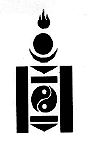 ОРУУЛСАН ӨӨРЧЛӨЛТИЙГ БYРТГЭХ ХУУДАСАгуулгаИтгэмжлүүлэхээр хүсэлт гаргах өргөдлийн   маягт бөглөх заавар, мэдээлэлИтгэмжлүүлэх өргөдлийг AF 20 маягтын дагуу ирүүлнэ. Итгэмжлэлийн өргөдөл дараахь материалуудаас бүрдэнэ. Үүнд:Маягтын дагуу бөглөсөн өргөдөл, мэдэгдэл, судалгаа; Чанарын гарын авлага; Өргөдлийн төлбөр;Албан бичгээр гаргасан хүсэлт.Өргөдлийн маягтыг гүйцэд бөглөөгүй болон материалыг дутуу бүрдүүлсэн бол өргөдлийг хүлээн авахгүй байх үндэслэл болно. Өргөдлийн маягтын зай хангалттай бус байх тохиолдолд нэмэлт хуудас гарган бичиж болох ба тухайн зүйл аль хэсэгт хамаарахыг тодорхой тэмдэглэх нь зүйтэй.Хүсэлт гаргагч байгууллага нь ISO/IEC 17024: 2012 “Тохирлын үнэлгээ– Ажилтны баталгаажуулалт эрхэлдэг байгууллагад тавих ерөнхий шаардлага” стандартын шаардлага, Итгэмжлэлийн болон зохицуулах эрх бүхий бусад байгууллагаас  тогтоосон нэмэлт шаардлагуудыг хангасан ажилтны баталгаажуулалтын үйл ажиллагаа явуулдаг байвал зохино. 3. 	Хүсэлт гаргагч байгууллага нь Итгэмжлэлийн байгууллагын хүчин төгөлдөр баримт бичгүүдийг үйл ажиллагаандаа нэвтрүүлэн ашиглаж байгаа гэдгээ нотолсон байх шаардлагатай. Итгэмжлүүлэхээр хүсэлт гаргах өргөдөл, баримт бичгийн үзлэг болон итгэмжлэлийн үйл ажиллагаатай холбогдох төлбөрийн талаархи мэдээлэлийг http://www.masm.gov.mn сайтын “Итгэмжлэл-эрх зүйн мэдээлэл” хэсгээс  авна уу.Хүсэлт гаргагч байгууллага  нь Монголын итгэмжлэлийн тогтолцоо (MNAS)-ны “Итгэмжлэлийн үнэлгээ, магадлан хяналт, давтан үнэлгээ  явуулах журам”, “Итгэмжлэлийн хүрээг багасгах, итгэмжлэлийг түдгэлзүүлэх, цуцлах журам”, “Итгэмжлэлийн шалгуур үзүүлэлтэд нийцэх нөхцөл, итгэмжлэгдсэн тохирлын үнэлгээний байгууллагын хүлээх үүрэг, хариуцлага” баримт бичгүүдтэй урьдчилан танилцсан байна.6. 	Хүсэлт гаргагч байгууллага нь өөрийн буюу харьяалах байгууллагын хуулийн этгээд болохыг гэрчлэх баримт бичиг (Улсын бүртгэлийн гэрчилгээ, эрх бүхий байгууллагаас олгосон зөвшөөрөл гэх мэт)-ийн хуулбарыг хавсаргана. 7. 	Хүсэлт гаргагч байгууллага  нь өргөдөл ирүүлснээс хойшхи хугацаанд  өргөдөлд дурьдсан итгэмжлэлийн хүрээ, ажилтан, байршил зэрэгт аливаа өөрчлөлт гарсан тохиолдолд 15 хоногийн дотор Итгэмжлэлийн байгууллагад мэдэгдэнэ.8. Хүсэлт гаргагч нь итгэмжлэлийн үнэлгээг хийх тэргүүлэх мэргэжилтэн, үнэлгээний мэргэжилтний томилгооны талаар Итгэмжлэлийн байгууллагад хариу санал өгөх эрхтэй.                                                                                                             9. Итгэмжлэлийн байгууллага нь итгэмжлэлийн шалгуур үзүүлэлтэд өөрчлөлт орсон талаар тухайн байгууллагад мэдээлж, тодорхой хугацаанд баримт бичигт өөрчлөлт хийхийг хүсч болно. Баталгаажуулалтын байгууллага нь энэхүү өөрчлөлтөнд нийцүүлсэн тухайгаа Итгэмжлэлийн байгууллагад бичгээр мэдээлнэ.10.Өргөдлийн маягтыг бөглөхдөө анхааралтай хандаж, шаардлагатай мэдээллийг  оруулж хамруулсан байна. Ялангуяа итгэмжлэлийн хүрээний тодорхойлолт нь хоёрдмол утга агуулаагүй, тодорхой байвал зохино.11.Хүсэлт гаргагч байгуулага нь “Итгэмжлэлийн шалгуур үзүүлэлтэд нийцэх нөхцөл, итгэмжлэгдсэн тохирлын үнэлгээний байгууллагын хүлээх үүрэг, хариуцлага”-ыг зөвшөөрч буйгаа баталж, хүсэлт гаргагч байгууллагын захирал буюу эрх бүхий  төлөөлөл өргөдөлд гарын үсэг зурж баталгаажуулсан байна. 12.Байгууллага нь үнэлгээний явцад илэрсэн үл тохирлыг  залруулах арга хэмжээг авсан байвал зохино. Үнэлгээний ажлын хэсэг нь залруулсан ажиллагааны үр нөлөөг үнэлгээнээс хойш 3 сарын дотор шалгана. Итгэмжлэл олгох, эс олгох тухай шийдвэрийг Итгэмжлэлийн байгууллага гаргана.13.Итгэмжлэлийн хэлтэс нь өргөдөл болон холбогдох бусад материалд үзлэг хийх, итгэмжлэлийн үнэлгээ явуулах, итгэмжлэлийн асуудлыг шийдвэрлэх явцад “Нууцыг хадгалах журам”-ын дагуу хүсэлт гаргагчийн мэдээллийн нууцыг хамгаалж, шударга байдлыг ханган ажиллана. Ажилтны баталгаажуулалтын байгууллагыг итгэмжлүүлэхӨРГӨДӨЛнь ISO/IEC 17024 стандарт болон Монголын итгэмжлэлийн тогтолцоо (MNAS)-ны баримт бичгүүдийн шаардлагад нийцэн, мэдэгдэл гаргасны үндсэн дээр итгэмжлүүлэх өргөдлийгнэрийн өмнөөсби гаргаж байна.Би өөрийн байгууллагаас-ийг энэхүү өргөдлийн асуудлаар Итгэмжлэлийн байгууллага (MNAS)-тай харилцах хүнээр томилон тодорхойлж байна.Баталгаажуулалтын байгууллагынМЭДЭГДЭЛБид дараахь ажиллагааг бүрэн хэрэгжүүлэн ажиллахаа мэдэгдэж байна:1.Бид итгэмжлэлийг хадгалах нөхцөл, шалгуур, стандартын шаардлагатай танилцсан бөгөөд  итгэмжлэлийн холбогдох дүрэм, журмыг мөрдөн ажиллах болно. 2.Итгэмжлэгдсэн баталгаажуулалтын байгууллага байхын тулд ISO/IEC 17024 стандартын шаардлагыг ханган бүрэн нийцэж ажиллахыг зөвшөөрч байна.3.Итгэмжлэлийн эцсийн үр дүнгээс хамаарахгүйгээр урьдчилсан үзлэг, үнэлгээ, нотлох айлчлал, магадлах хяналт, давтан үнэлгээний ажил үйлчилгээний төлбөрийг төлөхийг хүлээн зөвшөөрч байна.  4.Итгэмжлэлийн байгууллагаас томилсон үнэлгээний ажлын хэсгийн итгэмжлэлийн хүрээний тодорхойлолтод хамаарах баталгаажуулалт явуулдаг   хэсэгт нэвтрэх болон холбогдох бүх баримт бичгүүдийг шалгах, харъяалах байгууллагын зарим шаардлагатай баримт бичигтэй танилцах, шалгалт болон баталгаажуулалтын үйл ажиллагааг ажиглан нотлох боломж нөхцлөөр хангаж, тус ажлын хэсэгтэй хамтран ажиллахыг зөвшөөрч байна.5.Үндэсний, олон улсын, бүс нутгийн, орон нутгийн зохицуулагч байгууллагуудын гаргасан техникийн баримт бичиг, хууль, дүрэм журмын шаардлагыг ханган, баталгаажуулалтын үйл ажиллагааг явуулна.  6.Энэ өргөдөлд тусгасан бүх мэдээллүүд үнэн болно.Байгууллагын удирдлага буюу  эрх бүхий албан тушаалтны 		гарын үсэг, тамга __________________________________________________нэр, албан тушаал __________________________________________________огноо_____________________________________________Хүсэлт болгож буйИТГЭМЖЛЭЛИЙН ХҮРЭЭИтгэмжлүүлэхээр хүсэлт болгож буй ажилтны баталгаажуулалтын хөтөлбөрийг тодорхойлно уу:Ажилтны баталгаажуулалтын байгууллагын ТУРШЛАГА2 дугаар багананд баталгаажуулалтын байгууллагаас сүүлийн гурван жилийн хугацаанд ажилтны баталгаажуулалт гүйцэтгэсэн туршлагыг олгосон үнэмлэх гэрчилгээний тоогоор илэрхийлнэ.3 дугаар багананд өргөдлийг хүлээн аваад эцэслэн шийдвэрлээгүй хэлэлцэх шатанд байгаа асуудлын тоог оруулна.Баталгаажуулалтын байгууллагынСУДАЛГААЕрөнхий мэдээлэл Ажилтны баталгаажуулалтын байгууллагад тавих шаардлагынСУДАЛГААЗохион байгуулалтын бүтэц (MNS ISO/IEC 17024 Зүйл 4.2.1)Баталгаажуулалтын ажилтан  (MNS ISO/IEC 17024 Зүйл 5.1)Бүртгэл, үнэлгээний тайлан  (MNS ISO/IEC 17024 Зүйл 6.2.4)Баталгаажуулалтын гэрчилгээ, ¿íýìëýõ  (MNS ISO/IEC 17024 Зүйл 6.3.2)МОНГОЛЫН ИТГЭМЖЛЭЛИЙН ТОГТОЛЦООМОНГОЛЫН ИТГЭМЖЛЭЛИЙН ТОГТОЛЦООМОНГОЛЫН ИТГЭМЖЛЭЛИЙН ТОГТОЛЦООMNAS AF 20 MNAS AF 20 MNAS AF 20 Ажилтны баталгаажуулалтын байгууллагын итгэмжлүүлэхээр хүсэлт гаргах өргөдөлАжилтны баталгаажуулалтын байгууллагын итгэмжлүүлэхээр хүсэлт гаргах өргөдөлАжилтны баталгаажуулалтын байгууллагын итгэмжлүүлэхээр хүсэлт гаргах өргөдөлАжилтны баталгаажуулалтын байгууллагын итгэмжлүүлэхээр хүсэлт гаргах өргөдөлАжилтны баталгаажуулалтын байгууллагын итгэмжлүүлэхээр хүсэлт гаргах өргөдөлАжилтны баталгаажуулалтын байгууллагын итгэмжлүүлэхээр хүсэлт гаргах өргөдөлАжилтны баталгаажуулалтын байгууллагын итгэмжлүүлэхээр хүсэлт гаргах өргөдөлАжилтны баталгаажуулалтын байгууллагын итгэмжлүүлэхээр хүсэлт гаргах өргөдөлАжилтны баталгаажуулалтын байгууллагын итгэмжлүүлэхээр хүсэлт гаргах өргөдөлАжилтны баталгаажуулалтын байгууллагын итгэмжлүүлэхээр хүсэлт гаргах өргөдөлАжилтны баталгаажуулалтын байгууллагын итгэмжлүүлэхээр хүсэлт гаргах өргөдөлАжилтны баталгаажуулалтын байгууллагын итгэмжлүүлэхээр хүсэлт гаргах өргөдөлАжилтны баталгаажуулалтын байгууллагын итгэмжлүүлэхээр хүсэлт гаргах өргөдөлАжилтны баталгаажуулалтын байгууллагын итгэмжлүүлэхээр хүсэлт гаргах өргөдөлАжилтны баталгаажуулалтын байгууллагын итгэмжлүүлэхээр хүсэлт гаргах өргөдөлАжилтны баталгаажуулалтын байгууллагын итгэмжлүүлэхээр хүсэлт гаргах өргөдөлАжилтны баталгаажуулалтын байгууллагын итгэмжлүүлэхээр хүсэлт гаргах өргөдөлАжилтны баталгаажуулалтын байгууллагын итгэмжлүүлэхээр хүсэлт гаргах өргөдөлАжилтны баталгаажуулалтын байгууллагын итгэмжлүүлэхээр хүсэлт гаргах өргөдөлАжилтны баталгаажуулалтын байгууллагын итгэмжлүүлэхээр хүсэлт гаргах өргөдөлАжилтны баталгаажуулалтын байгууллагын итгэмжлүүлэхээр хүсэлт гаргах өргөдөлАжилтны баталгаажуулалтын байгууллагын итгэмжлүүлэхээр хүсэлт гаргах өргөдөлАжилтны баталгаажуулалтын байгууллагын итгэмжлүүлэхээр хүсэлт гаргах өргөдөлАжилтны баталгаажуулалтын байгууллагын итгэмжлүүлэхээр хүсэлт гаргах өргөдөлАжилтны баталгаажуулалтын байгууллагын итгэмжлүүлэхээр хүсэлт гаргах өргөдөлАжилтны баталгаажуулалтын байгууллагын итгэмжлүүлэхээр хүсэлт гаргах өргөдөлАжилтны баталгаажуулалтын байгууллагын итгэмжлүүлэхээр хүсэлт гаргах өргөдөлАжилтны баталгаажуулалтын байгууллагын итгэмжлүүлэхээр хүсэлт гаргах өргөдөлАжилтны баталгаажуулалтын байгууллагын итгэмжлүүлэхээр хүсэлт гаргах өргөдөлАжилтны баталгаажуулалтын байгууллагын итгэмжлүүлэхээр хүсэлт гаргах өргөдөлАжилтны баталгаажуулалтын байгууллагын итгэмжлүүлэхээр хүсэлт гаргах өргөдөлАжилтны баталгаажуулалтын байгууллагын итгэмжлүүлэхээр хүсэлт гаргах өргөдөлАжилтны баталгаажуулалтын байгууллагын итгэмжлүүлэхээр хүсэлт гаргах өргөдөлАжилтны баталгаажуулалтын байгууллагын итгэмжлүүлэхээр хүсэлт гаргах өргөдөлАжилтны баталгаажуулалтын байгууллагын итгэмжлүүлэхээр хүсэлт гаргах өргөдөлАжилтны баталгаажуулалтын байгууллагын итгэмжлүүлэхээр хүсэлт гаргах өргөдөлАжилтны баталгаажуулалтын байгууллагын итгэмжлүүлэхээр хүсэлт гаргах өргөдөлАжилтны баталгаажуулалтын байгууллагын итгэмжлүүлэхээр хүсэлт гаргах өргөдөлАжилтны баталгаажуулалтын байгууллагын итгэмжлүүлэхээр хүсэлт гаргах өргөдөлАжилтны баталгаажуулалтын байгууллагын итгэмжлүүлэхээр хүсэлт гаргах өргөдөлАжилтны баталгаажуулалтын байгууллагын итгэмжлүүлэхээр хүсэлт гаргах өргөдөлАжилтны баталгаажуулалтын байгууллагын итгэмжлүүлэхээр хүсэлт гаргах өргөдөлХЭВЛЭЛТИЙН ДУГААР     №1ХЭВЛЭЛТИЙН ДУГААР     №1ӨӨРЧЛӨЛТИЙН ДУГААР: 0ӨӨРЧЛӨЛТИЙН ДУГААР: 0ӨӨРЧЛӨЛТИЙН ДУГААР: 0ӨӨРЧЛӨЛТИЙН ДУГААР: 0ХЭВЛЭСЭН ОГНОО: 2013.02.25ХЭВЛЭСЭН ОГНОО: 2013.02.25ӨӨРЧИЛСӨН ОГНОО: ӨӨРЧИЛСӨН ОГНОО: ӨӨРЧИЛСӨН ОГНОО: ӨӨРЧИЛСӨН ОГНОО: д/дХуудасны дугаарЗүйлийн дугаарӨөрчилсөн огнооОруулсан өөрчлөлтШалтгаанЧМ-ийн гарын үсэгДаргын гарын үсэг12345678910д/дГарчигХуудас1Итгэмжлүүлэхээр хүсэлт гаргах өргөдлийн маягт бөглөх заавар, мэдээлэл32Өргөдлийн маягт53Мэдэгдлийн маягт64Итгэмжлэлийн хүрээ маягт75Туршлага маягт86Судалгаа маягт9Анхны итгэмжлэлДавтан итгэмжлэлХүрээ өргөтгөхБаталгаажуулалтын байгууллагын  нэрБайршил, хаягХаръяалах байгууллагын нэрУдирдлагын албан тушаалОвог нэрАлбан тушаалОвог нэрГарын үсэгОгнооҮл эвдэх сорилтын ажилтанГагнуурчин, холбох технологийн ажилтан Мэдрэхүйн үнэлгээний шинжээчМэдрэхүйн үнэлгээний шинжээчМэдээллийн технологийн экспертЧанарын менежментийн аудитор болон ажилтанҮл хөдлөх хөрөнгийн үнэлгээний ажилтанБусад (тодорхойлон бичнэ үү)Ажилтны баталгаажуулалт явуулах техникийн салбарАжилтны баталгаажуулалтын схемийн баримт бичгийн нэрБаталгаажуулалтхийсэн тоо 1)Хүлээн авсан өргөдлийн тоо2)0123Баталгаажуулалтын байгууллагын  нэр:Монгол улс дахь байршил, хаяг:Утас:Факс:Цахим шуудан:Баталгаажуулалтын байгууллагын байгуулагдсан огноо:Харъяалах байгууллагын нэр:Байгууллагын вэйб сайт:Байршил, хаяг:Утас:Факс:Цахим шуудан:Итгэмжлэлийн байгууллагатай харилцах ажилтны нэр, албан тушаал, утас, цахим шуудан:Итгэмжлэлийн бусад (гадаад орны эрх бүхий) байгууллагаас олгогдсон итгэмжлэлийн тухай мэдээлэл:Эрх зүйн байдал (хуулийн этгээдийн хэлбэр), байгуулагдсан он Байгууллагын улсын бүртгэлийн дугаар, регистрийн дугаар Хуулийн этгээдийн улсын бүртгэлийн гэрчилгээг хавсарганаБайгууллагын үндсэн үйл ажиллагаа (ажилтны баталгаажуулалтаас өөр үйл ажиллагаа эрхэлдэг эсэх)Харъяалах байгууллагатай баталгаажуулалтын үйл ажиллагааны уялдаа харилцан хамааралСургалт зохион байгуулах, санал болгох үйлчилгээг эрхэлдэг эсэхТийм бол баталгаажуулалтын үйл ажиллагааны нууцлал, шударга байдалд нөлөөлөхгүйгээр явагддаг тухай нотолгоог өгнө□ тийм  □ үгүйБаталгаажуулалтын байгууллагын нэг жилд гүйцэтгэдэг ажилтны баталгаажуулалтын тооАжилтны баталгаажуулалтын ажилд оролцдог ажилтны тооАжилтны баталгаажуулалтын орон тооны ажилтан, шалгагчийн  тоо Гадны гэрээт ажилтан, шалгагчийн  тооЧанарын менежерийг томилсон уу?Чанарын менежерийн нэр:□ тийм  □ үгүй_______________________Байгууллагын бүтэц, үүнд харъяалах дээд байгууллага дотор баталгаажуулалтын нэгжийн эзлэх байр суурийг харуулсан бүтэц зохион байгуулалтын зураглалБүтцийн зураглалыг хавсарганаАжилтны баталгаажуулалтын нэгжийн бүтэц зохион байгуулалтын зураглал Бүтцийн зураглалыг хавсаргана. Ёс зүйг хангасан бүтцийг бүрэлдүүлсэн тухай тайлбарыг бичнэШударга байдлыг хамгаалах баримтжуулсан бүтэц, журмын тухай танилцуулгаБаталгаажуулалтын схем(MNS ISO/IEC 17024 Зүйл 4.3)Ажилтны баталгаажуулалтын схемийн танилцуулга. Баталгаажуулалтын схемийн хорооны тухай. Схемийг үндэсний болон олон улсад техникийн салбартаа хүлээн зөвшөөрсөн байдалТодорхойлон бичнэ. Баримт бичгийн нэрийг ишлэл хийнэ.Хавсран гүйцэтгүүлэгч(MNS ISO/IEC 17024 Зүйл 4.5)Өргөдөл гаргагч баталгаажуулалтын байгууллага нь аливаа нэг баталгаажуулалтын ажиллагааг өөр байгууллагаар хавсран гүйцэтгүүлдэг үү?Тийм бол хавсран гүйцэтгэгч байгууллагын нэрийг бичнэ. □ тийм  □ үгүйНууц хадгалалт(MNS ISO/IEC 17024 Зүйл 4.7)Баталгаажуулалтын үйл ажиллагааг гүйцэтгэх явцад олж авсан мэдээллийн нууцыг хадгалах, хамгаалах баримтжуулсан журамтай эсэх:   □ тийм  □ үгүй  Баримт бичгийн нэр (ишлэл):Баталгаажуулалтын шийдвэр(MNS ISO/IEC 17024 Зүйл 6.3.1)Баталгаажуулалтын шийдвэрийг хэн гаргадаг вэ? Баталгаажуулалтын шийдвэр гаргах хороо, зөвлөл ажилладаг эсэх:Гэрчилгээ, лого/ тэмдгийн ашиглалт(MNS ISO/IEC 17024 Зүйл 6.6)Баталгаажуулалтын гэрчилгээ, лого, тэмдгийн ашиглалтын тухай баримтжуулсан журам бий эсэх:□ тийм  □ үгүй  Баримт бичгийн нэр (ишлэл):Менежментийн тогтолцооны баримтжуулалт(MNS ISO/IEC 17024 Зүйл 4.4.1)Тогтолцооны гарын авлагын хувийг хавсаргана Баримт бичгийн нэр (ишлэл):Удирдлагын дүн шинжилгээ (MNS ISO/IEC 17024 Зүйл 4.4.3)-ний журамтай эсэхСүүлчийн удирдлагын дүн шинжилгээний хуулбарыг хавсаргана□ тийм  □ үгүйДотоод аудит (MNS ISO/IEC 17024 Зүйл 4.4.3)-ын журамтай эсэхСүүлчийн дотоод аудитын тайлангийн хуулбарыг хавсаргана □ тийм  □ үгүйАжилтны баталгаажуулалтын үйл ажиллагааг хариуцсан удирдах ажилтныАжилтны баталгаажуулалтын үйл ажиллагааг хариуцсан удирдах ажилтныНэрАлбан тушаалМэргэжилТуршлагаТухайн албан тушаалд томилогдсон огнооАжилтны баталгаажуулалтын ажилтан, шалгагчдын(орон тооны болон гэрээт)Ажилтны баталгаажуулалтын ажилтан, шалгагчдын(орон тооны болон гэрээт)Ажилтны баталгаажуулалтын ажилтан, шалгагчдын(орон тооны болон гэрээт)Ажилтны баталгаажуулалтын ажилтан, шалгагчдын(орон тооны болон гэрээт)Ажилтны баталгаажуулалтын ажилтан, шалгагчдын(орон тооны болон гэрээт)Ажилтны баталгаажуулалтын ажилтан, шалгагчдын(орон тооны болон гэрээт)НэрАлбан тушаалХариуцдаг ажилМэргэжил, боловсролХолбогдох салбарт ажилласан туршлага, сургалтанд хамрагдсан байдалБаталгаажуулалтын байгууллага/ албанд томилогдсон/ гэрээ байгуулсан огнооÀæèëòíû баталгаажуулалтын ñõåì бүрийг төлөөлөх ¿íýëãýýíèé á¿ðýí íýã тайлангийн хуулбарыг хавсаргана.Àæèëòíû баталгаажуулалтын ñõåì бүрийг төлөөлөх îлгогдсон гэрчилгээ, ¿íýìëýõний хуулбарыг хавсаргана.